Diophante 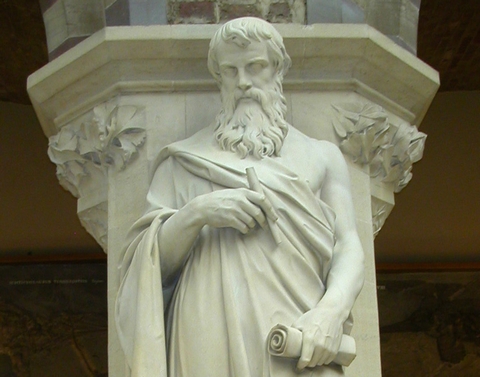 Localité : Alexandrie Période de temps : entre 200 et 500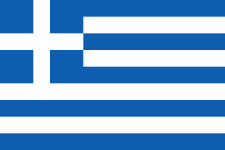 Œuvre : Arithmétique Nationalité : Grec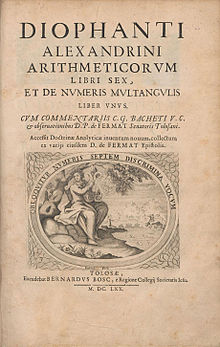 X + Y + Z  	= 22	Y + Z + W = 24	X + Y	+ W = 31X	+ Z + W = 283x + 3y + 3z + 3w = 105x + y + z + w = 35x = 11y = 7z = 4w = 13